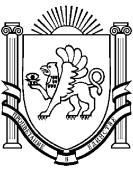 РЕСПУБЛИКА КРЫМБелогорский районКриничненский сельский совет38 сессия I-го созываР Е Ш Е Н И Е_______ 2016 года				с. Криничное			№  ПРОЕКТ«Об утверждении порядка осуществления муниципального земельного контроля на территории Криничненского сельского поселения Белогорского района  Республики Крым»В соответствии со статьей 72 Земельного кодекса Российской Федерации, статьями 7, 14 Федерального закона от 06.10.2003 № 131-ФЗ «Об общих принципах организации местного самоуправления в Российской Федерации», Уставом муниципального образования Криничненское сельское поселение Белогорского района Республики Крым, Совет депутатов муниципального образования Криничненское сельское поселение Белогорского района Республики КрымРЕШИЛ:1. Утвердить Порядок осуществления муниципального земельного контроля на территории Криничненского сельского поселения Белогорского района Республики Крым (прилагается).2. Настоящее решение подлежит официальному обнародованию путем размещения на утвержденных информационных стендах расположенных на территории  Криничненского сельского поселения, на сайте Криничненского сельского поселения  (http:Криничненское-адм.рф) и вступает в силу с момента его официального обнародования.3. Контроль за исполнением настоящего решения оставляю за собой.Председатель Криничненского сельскогосовета - глава администрацииКриничненского сельского поселения						Е.П. ЩербеневПриложение № 1к решению 38-ой 1 сессии 1-го созываот _____2016 г. № ПРОЕКТКриничненского сельского совета   Белогорского района Республики КрымПорядок
осуществления муниципального земельного контроля на территории Криничненского сельского поселения Белогорского района Республики Крым1. Порядок осуществления муниципального земельного контроля на территории Криничненского сельского поселения Белогорского района Республики Крым (далее - Порядок) регулирует осуществление на территории Криничненского сельского поселения (далее - поселение) деятельности по контролю за соблюдением органами государственной власти, органами местного самоуправления, юридическими лицами, индивидуальными предпринимателями, гражданами в отношении объектов земельных отношений требований законодательства Российской Федерации, законодательства Республики Крым за нарушение которых законодательством Российской Федерации, законодательством Республики Крым предусмотрена административная и иная ответственность.2. Муниципальный земельный контроль осуществляется в соответствии с законодательством Российской Федерации, законодательством Республики Крым, настоящим Порядком.Муниципальный земельный контроль на земельных участках, используемых юридическими лицами и индивидуальными предпринимателями, осуществляется в соответствии с Федеральным законом от 26.12.2008 № 294-ФЗ «О защите прав юридических лиц и индивидуальных предпринимателей при осуществлении государственного контроля (надзора) и муниципального контроля», а также положениями настоящего Порядка в части, не противоречащей указанному Федеральному закону.3. Организация муниципального земельного контроля осуществляется главой администрации Криничненского сельского поселения Белогорского района Республики Крым, который является главным муниципальным земельным инспектором, и специалистом администрации, уполномоченным на организацию и проведение муниципального земельного контроля соответствующим распоряжением администрации поселения.Осуществление муниципального земельного контроля проводится главным муниципальным земельным инспектором и специалистом администрации, уполномоченным соответствующим распоряжением администрации поселения на осуществление муниципального земельного контроля.4. Объектом муниципального земельного контроля являются земли и земельные участки, находящиеся в границах муниципальных образований, независимо от ведомственной принадлежности и формы собственности, за исключением объектов, земельный контроль в отношении которых отнесен к компетенции федеральных органов государственной власти.5. Муниципальный земельный контроль осуществляется в форме проведения плановых и внеплановых проверок на основании решений органов муниципального земельного контроля.6. Согласно ч. 1 ст. 71.1 ЗК РФ Плановые проверки соблюдения требований земельного законодательства проводятся в соответствии с ежегодными планами проведения плановых проверок (далее также в настоящей статье - ежегодный план), утвержденными органами государственного земельного надзора, не чаще чем один раз в три года.Ежегодные планы проведения плановых проверок юридических лиц и индивидуальных предпринимателей разрабатываются в соответствии с Правилами подготовки органами государственного контроля (надзора) и органами муниципального контроля ежегодных планов проведения проверок юридических лиц и индивидуальных предпринимателей, утвержденными постановлением Правительства Российской Федерации от 30 июня 2010 года N 489, с учетом оснований и условий, установленных частями 8-9 статьи 9 Федерального закона от 26 декабря 2008 года N 294-ФЗ "О защите прав юридических лиц и индивидуальных предпринимателей при осуществлении государственного контроля (надзора) и муниципального контроля".Проекты ежегодных планов муниципальных проверок до их утверждения направляются органами муниципального земельного контроля на согласование в органы государственного земельного надзора до 01 июня года, предшествующего году проведения соответствующих проверок.При проведении плановой проверки соблюдения юридическими лицами и индивидуальными предпринимателями в отношении объектов земельных отношений требований законодательства Российской Федерации, законодательства Республики Крым проекты ежегодных планов муниципальных проверок дополнительно до 01 сентября года, предшествующего году проведения плановых проверок, направляются в органы прокуратуры, после чего подлежат утверждению органами муниципального земельного контроля.7. В ежегодных планах проведения плановых проверок юридических лиц (их филиалов, представительств, обособленных структурных подразделений) и индивидуальных предпринимателей указываются следующие сведения:1) наименования юридических лиц (их филиалов, представительств, обособленных структурных подразделений), фамилии, имена, отчества индивидуальных предпринимателей, деятельность которых подлежит плановым проверкам, места нахождения юридических лиц (их филиалов, представительств, обособленных структурных подразделений) или места фактического осуществления деятельности индивидуальными предпринимателями;2) цель и основание проведения каждой плановой проверки;3) дата начала и сроки проведения каждой плановой проверки;4) наименование органа государственного контроля (надзора) или органа муниципального контроля, осуществляющих конкретную плановую проверку.В плане проведения проверок за соблюдением гражданами земельного законодательства Российской Федерации указываются:1) фамилия, имя, отчество (при наличии) правообладателя (пользователя) земельного участка, в отношении которого проводится проверка, адреса земельных участков, а также (при возможности определения) их кадастровые номера, вид разрешенного использования и иные сведения, позволяющие идентифицировать земельный участок (при наличии);2) цель и основание проведения каждой плановой проверки;3) дата начала и сроки проведения каждой плановой проверки;4) наименование органа государственного контроля (надзора) или органа муниципального контроля, осуществляющих конкретную плановую проверку.При проведении плановой проверки органами государственного контроля (надзора), органами муниципального контроля совместно указываются наименования всех участвующих в такой проверке органов.8. Привлечение представителей заинтересованных органов местного самоуправления или органов государственной власти Белогорского района к проведению совместных мероприятий по муниципальному земельному контролю производится по согласованию с руководителями указанных органов.9. Плановые проверки в отношении каждого земельного участка проводятся не чаще 1 раза в 3 года на основании распоряжения администрации поселения.О проведении плановой проверки юридическое лицо, индивидуальный предприниматель уведомляются органом государственного контроля (надзора), органом муниципального контроля не позднее чем в течение трех рабочих дней до начала ее проведения посредством направления копии распоряжения или приказа руководителя, заместителя руководителя органа государственного контроля (надзора), органа муниципального контроля о начале проведения плановой проверки заказным почтовым отправлением с уведомлением о вручении или иным доступным способом.10. Внеплановая проверка проводится в случаях:1) предусмотренных частью 2 статьи 10 Федерального закона от 26 декабря 2008 года N 294-ФЗ "О защите прав юридических лиц и индивидуальных предпринимателей при осуществлении государственного контроля (надзора) и муниципального контроля";2) поступления в орган муниципального земельного контроля обращений и заявлений юридических лиц, индивидуальных предпринимателей, граждан, информации от органов государственной власти, органов местного самоуправления о нарушениях имущественных прав Российской Федерации, субъектов Российской Федерации, муниципальных образований, юридических лиц, граждан;3) внеплановая выездная проверка юридических лиц, индивидуальных предпринимателей может быть проведена органами муниципального земельного контроля после согласования с органом прокуратуры по месту осуществления деятельности таких юридических лиц, индивидуальных предпринимателей. В случае согласования срок проведения такой проверки не может превышать пяти рабочих дней.11. Срок проведения проверки в отношении органов государственной власти, органов местного самоуправления, граждан, не может превышать 20 рабочих дней.В отношении юридических лиц и индивидуальных предпринимателей проверки проводятся в сроки, установленные Федеральным законом от 26 декабря 2008 года N 294-ФЗ "О защите прав юридических лиц и индивидуальных предпринимателей при осуществлении государственного контроля (надзора) и муниципального контроля" и Федеральным законом от 29 ноября 2014 года N 377-ФЗ "О развитии Крымского федерального округа и свободной экономической зоне на территориях Республики Крым и города федерального значения Севастополя".В отношении одного субъекта малого предпринимательства общий срок проведения плановых выездных проверок не может превышать пятьдесят часов для малого предприятия и пятнадцать часов для микропредприятия в год.В случае необходимости при проведении проверки, указанной в абзаце втором настоящего пункта, получения документов и (или) информации в рамках межведомственного информационного взаимодействия проведение проверки может быть приостановлено руководителем (заместителем руководителя) органа государственного контроля (надзора), органа муниципального контроля на срок, необходимый для осуществления межведомственного информационного взаимодействия, но не более чем на десять рабочих дней. Повторное приостановление проведения проверки не допускается.На период действия срока приостановления проведения проверки приостанавливаются связанные с указанной проверкой действия органа государственного контроля (надзора), органа муниципального контроля на территории, в зданиях, строениях, сооружениях, помещениях, на иных объектах субъекта малого предпринимательства.Внеплановые проверки проводятся по согласованию с органами прокуратуры в порядке, установленном Федеральным законом от 26 декабря 2008 года N 294-ФЗ "О защите прав юридических лиц и индивидуальных предпринимателей при осуществлении государственного контроля (надзора) и муниципального контроля".Срок проведения внеплановой выездной проверки не может превышать пять рабочих дней.В исключительных случаях, связанных с необходимостью проведения сложных и (или) длительных исследований, испытаний, специальных экспертиз и расследований на основании мотивированных предложений должностных лиц органа государственного контроля (надзора), органа муниципального контроля, проводящих выездную плановую проверку, срок проведения выездной плановой проверки может быть продлен руководителем такого органа, но не более чем на двадцать рабочих дней, в отношении малых предприятий не более чем на пятьдесят часов, микропредприятий не более чем на пятнадцать часов.12. Муниципальный земельный контроль осуществляется путем проведения выездных и документарных проверок использования земельных участков.13. Выездные проверки использования земельных участков осуществляются с выходом на место. Документарные проверки использования земельных участков проводятся по месту расположения администрации поселения.14. Лица, уполномоченные на проведение муниципального земельного контроля, имеют право:а) осуществлять плановые и внеплановые проверки соблюдения требований земельного законодательства Российской Федерации, законодательства Республики Крым;б) запрашивать и безвозмездно получать от органов государственной власти, органов местного самоуправления, юридических лиц, индивидуальных предпринимателей, граждан информацию и документы, необходимые для проведения проверок, в том числе документы о правах на земельные участки и расположенные на них объекты, а также сведения о лицах, использующих земельные участки, в отношении которых проводятся проверки, в части, относящейся к предмету проверки;в) беспрепятственно по предъявлению служебного удостоверения и копии решения органа муниципального земельного контроля о назначении проверки получать доступ на земельные участки, в том числе на занятые объектами обороны и безопасности, а также другими специальными объектами, и осматривать такие земельные участки и объекты (в порядке, установленном для осмотра таких земельных участков и объектов и их посещения) для осуществления муниципального земельного контроля;г) выдавать обязательные для исполнения предписания об устранении выявленных в результате проверок нарушений требований земельного законодательства, а также осуществлять контроль за исполнением указанных предписаний в установленные сроки;д) обращаться в органы внутренних дел за содействием в предотвращении или пресечении действий, препятствующих осуществлению муниципального земельного контроля, а также за содействием в установлении лиц, виновных в нарушениях требований земельного законодательства;е) привлекать экспертов и экспертные организации к проведению проверок соблюдения требований земельного законодательства;ж) участвовать по ходатайству органа государственного земельного надзора в мероприятиях по контролю за охраной и использованием земель в соответствии с действующим законодательством.15. Должностное лицо, уполномоченное на организацию муниципального земельного контроля (главный муниципальный инспектор), помимо прав, предусмотренных подпунктом 14 настоящего Порядка, обладает правом:а) в случае обнаружения при проведении проверки соблюдения земельного законодательства нарушений земельного законодательства выдавать предписания  от имени органа, осуществляющего муниципальный земельный контроль, об устранении нарушений законодательства в установленный срок, а также направлять полученные в ходе осуществления муниципального земельного контроля материалы в соответствующие государственные органы для рассмотрения и принятия решения о привлечении виновных лиц к ответственности;б) руководить деятельностью по осуществлению муниципального земельного контроля на территории поселения.16. Лица, уполномоченные на организацию и осуществление муниципального земельного контроля, обязаны:а) своевременно и в полной мере исполнять предоставленные в соответствии с законодательством Российской Федерации, законодательством Республики Крым, настоящим Положением полномочия по предупреждению, выявлению и пресечению нарушений обязательных требований земельного законодательства и требований, установленных муниципальными нормативными правовыми актами;б) соблюдать права и законные интересы органа государственной власти, органа местного самоуправления, юридического лица, индивидуального предпринимателя, граждан и их уполномоченных представителей;в) проводить проверки на основании соответствующих решений (приказов, распоряжений) органов муниципального земельного контроля;г) проводить проверки только во время исполнения служебных обязанностей;д) не препятствовать руководителю, иному должностному лицу или уполномоченному представителю органа государственной власти, органа местного самоуправления, юридического лица, а также индивидуальному предпринимателю, гражданину или их уполномоченным представителям присутствовать при проведении проверки и давать разъяснения по вопросам, относящимся к ее предмету;е) представлять руководителю, иному должностному лицу или уполномоченному представителю органа государственной власти, органа местного самоуправления, юридического лица, а также индивидуальному предпринимателю, гражданину или их уполномоченным представителям, присутствующим при проведении проверки, информацию и документы, относящиеся к ее предмету;ж) знакомить с результатами проверок руководителей, иных должностных лиц или уполномоченных представителей органов государственной власти, органов местного самоуправления, юридических лиц, индивидуальных предпринимателей, граждан;ж.1) знакомить руководителя, иное должностное лицо или уполномоченного представителя юридического лица, индивидуального предпринимателя, его уполномоченного представителя с документами и (или) информацией, полученными в рамках межведомственного информационного взаимодействия;з) доказывать обоснованность своих действий при их обжаловании органами государственной власти, органами местного самоуправления, юридическими лицами, индивидуальными предпринимателями, гражданами в порядке, установленном законодательством Российской Федерации;и) соблюдать сроки проведения проверок, установленные Федеральным законом от 26 декабря 2008 года N 294-ФЗ "О защите прав юридических лиц и индивидуальных предпринимателей при осуществлении государственного контроля (надзора) и муниципального контроля", Федеральным законом от 29 ноября 2014 года N 377-ФЗ "О развитии Крымского федерального округа и свободной экономической зоне на территориях Республики Крым и города федерального значения Севастополя" и настоящим Порядком;к) перед началом проведения выездной проверки по просьбе руководителя, иного должностного лица или уполномоченных представителей юридического лица, индивидуального предпринимателя, ознакомить их с положениями административного регламента (при его наличии), в соответствии с которым проводится проверка;л) осуществлять запись о проведенной проверке в журнале учета проверок (при его наличии).17. При проведении проверки должностные лица органа муниципального контроля не вправе:1) проверять выполнение обязательных требований и требований, установленных муниципальными правовыми актами, если такие требования не относятся к полномочиям органа государственного контроля (надзора), органа муниципального контроля, от имени которых действуют эти должностные лица;1.1) проверять выполнение требований, установленных нормативными правовыми актами органов исполнительной власти СССР и РСФСР и не соответствующих законодательству Российской Федерации;1.2) проверять выполнение обязательных требований и требований, установленных муниципальными правовыми актами, не опубликованными в установленном законодательством Российской Федерации порядке;2) осуществлять плановую или внеплановую выездную проверку в случае отсутствия при ее проведении руководителя, иного должностного лица или уполномоченного представителя юридического лица, индивидуального предпринимателя, его уполномоченного представителя, за исключением случая проведения такой проверки по основанию, предусмотренному подпунктом "б" пункта 2 части 2 статьи 10 настоящего Федерального закона, а также проверки соблюдения требований земельного законодательства в случаях надлежащего уведомления собственников земельных участков, землепользователей, землевладельцев и арендаторов земельных участков;3) требовать представления документов, информации, образцов продукции, проб обследования объектов окружающей среды и объектов производственной среды, если они не являются объектами проверки или не относятся к предмету проверки, а также изымать оригиналы таких документов;4) отбирать образцы продукции, пробы обследования объектов окружающей среды и объектов производственной среды для проведения их исследований, испытаний, измерений без оформления протоколов об отборе указанных образцов, проб по установленной форме и в количестве, превышающем нормы, установленные национальными стандартами, правилами отбора образцов, проб и методами их исследований, испытаний, измерений, техническими регламентами или действующими до дня их вступления в силу иными нормативными техническими документами и правилами и методами исследований, испытаний, измерений;5) распространять информацию, полученную в результате проведения проверки и составляющую государственную, коммерческую, служебную, иную охраняемую законом тайну, за исключением случаев, предусмотренных законодательством Российской Федерации;6) превышать установленные сроки проведения проверки;7) осуществлять выдачу юридическим лицам, индивидуальным предпринимателям предписаний или предложений о проведении за их счет мероприятий по контролю;8) требовать от юридического лица, индивидуального предпринимателя представления документов и (или) информации, включая разрешительные документы, имеющиеся в распоряжении иных государственных органов, органов местного самоуправления либо подведомственных государственным органам или органам местного самоуправления организаций, включенные в определенный Правительством Российской Федерации перечень;9) требовать от юридического лица, индивидуального предпринимателя представления информации, которая была представлена ранее в соответствии с требованиями законодательства Российской Федерации и (или) находится в государственных или муниципальных информационных системах, реестрах и регистрах.18. Главный муниципальный инспектор обеспечивает ведение учета проверок соблюдения земельного законодательства и представляет отчет (информацию) о проделанной работе в совет Криничненского сельского совета Белогорского района Республики Крым не позднее 1 февраля года, следующего за отчетным. В отчете  должны содержаться сведения о количестве проведенных проверок, выявленных нарушениях земельного законодательства с указанием видов нарушений и мерах, принятых для их устранения, направленных материалах в соответствующие органы, уполномоченные на рассмотрение дел о фактах нарушения действующего законодательства и принятие соответствующего решения, а также сведения об устранении выявленных нарушений. 19. Правообладатели (пользователи) земельных участков, их представители при проведении мероприятий по муниципальному земельному контролю имеют право:1) непосредственно присутствовать при проведении проверки, давать объяснения по вопросам, относящимся к предмету проверки;2) получать от органа государственного контроля (надзора), органа муниципального контроля, их должностных лиц информацию, которая относится к предмету проверки и предоставление которой предусмотрено настоящим Федеральным законом;2.1) знакомиться с документами и (или) информацией, полученными органами государственного контроля (надзора), органами муниципального контроля в рамках межведомственного информационного взаимодействия от иных государственных органов, органов местного самоуправления либо подведомственных государственным органам или органам местного самоуправления организаций, в распоряжении которых находятся эти документы и (или) информация;2.2) представлять документы и (или) информацию, запрашиваемые в рамках межведомственного информационного взаимодействия, в орган государственного контроля (надзора), орган муниципального контроля по собственной инициативе;3) знакомиться с результатами проверки и указывать в акте проверки о своем ознакомлении с результатами проверки, согласии или несогласии с ними, а также с отдельными действиями должностных лиц органа государственного контроля (надзора), органа муниципального контроля;4) обжаловать действия (бездействие) должностных лиц органа государственного контроля (надзора), органа муниципального контроля, повлекшие за собой нарушение прав юридического лица, индивидуального предпринимателя при проведении проверки, в административном и (или) судебном порядке в соответствии с законодательством Российской Федерации;5) привлекать Уполномоченного при Президенте Российской Федерации по защите прав предпринимателей либо уполномоченного по защите прав предпринимателей в субъекте Российской Федерации к участию в проверке.20. При проведении проверок юридические лица обязаны обеспечить присутствие руководителей, иных должностных лиц или уполномоченных представителей юридических лиц; индивидуальные предприниматели обязаны присутствовать или обеспечить присутствие уполномоченных представителей, ответственных за организацию и проведение мероприятий по выполнению обязательных требований и требований, установленных муниципальными правовыми актами.21. По результатам проверки должностными лицами органа муниципального контроля, проводящими проверку, составляется акт проверки в двух экземплярах.22. К акту проверки прилагаются объяснения работников юридического лица, работников индивидуального предпринимателя, граждан, на которых возлагается ответственность за нарушение обязательных требований или требований, установленных муниципальными правовыми актами, и иные связанные с результатами проверки документы или их копии.23. Акт проверки оформляется непосредственно после ее завершения в двух экземплярах, один из которых с копиями приложений вручается руководителю, иному должностному лицу или уполномоченному представителю юридического лица, индивидуальному предпринимателю, его уполномоченному представителю под расписку об ознакомлении либо об отказе в ознакомлении с актом проверки. В случае отсутствия руководителя, иного должностного лица или уполномоченного представителя юридического лица, индивидуального предпринимателя, его уполномоченного представителя, а также в случае отказа проверяемого лица дать расписку об ознакомлении либо об отказе в ознакомлении с актом проверки акт направляется заказным почтовым отправлением с уведомлением о вручении, которое приобщается к экземпляру акта проверки, хранящемуся в деле органа государственного контроля (надзора) или органа муниципального контроля. При наличии согласия проверяемого лица на осуществление взаимодействия в электронной форме в рамках государственного контроля (надзора) или муниципального контроля акт проверки может быть направлен в форме электронного документа, подписанного усиленной квалифицированной электронной подписью лица, составившего данный акт, руководителю, иному должностному лицу или уполномоченному представителю юридического лица, индивидуальному предпринимателю, его уполномоченному представителю. При этом акт, направленный в форме электронного документа, подписанного усиленной квалифицированной электронной подписью лица, составившего данный акт, проверяемому лицу способом, обеспечивающим подтверждение получения указанного документа, считается полученным проверяемым лицом.24. В случае, если для составления акта проверки необходимо получить заключения по результатам проведенных исследований, испытаний, специальных расследований, экспертиз, акт проверки составляется в срок, не превышающий трех рабочих дней после завершения мероприятий по контролю, и вручается руководителю, иному должностному лицу или уполномоченному представителю юридического лица, индивидуальному предпринимателю, его уполномоченному представителю под расписку либо направляется заказным почтовым отправлением с уведомлением о вручении и (или) в форме электронного документа, подписанного усиленной квалифицированной электронной подписью лица, составившего данный акт (при условии согласия проверяемого лица на осуществление взаимодействия в электронной форме в рамках государственного контроля (надзора) или муниципального контроля), способом, обеспечивающим подтверждение получения указанного документа. При этом уведомление о вручении и (или) иное подтверждение получения указанного документа приобщаются к экземпляру акта проверки, хранящемуся в деле органа государственного контроля (надзора) или органа муниципального контроля.25. В случае, если для проведения внеплановой выездной проверки требуется согласование ее проведения с органом прокуратуры, копия акта проверки направляется в орган прокуратуры, которым принято решение о согласовании проведения проверки, в течение пяти рабочих дней со дня составления акта проверки.26. Результаты проверки, содержащие информацию, составляющую государственную, коммерческую, служебную, иную тайну, оформляются с соблюдением требований, предусмотренных законодательством Российской Федерации.27. Юридическое лицо, индивидуальный предприниматель, проверка которых проводилась, в случае несогласия с фактами, выводами, предложениями, изложенными в акте проверки, либо с выданным предписанием об устранении выявленных нарушений в течение пятнадцати дней с даты получения акта проверки вправе представить в соответствующие орган государственного контроля (надзора), орган муниципального контроля в письменной форме возражения в отношении акта проверки и (или) выданного предписания об устранении выявленных нарушений в целом или его отдельных положений. При этом юридическое лицо, индивидуальный предприниматель вправе приложить к таким возражениям документы, подтверждающие обоснованность таких возражений, или их заверенные копии либо в согласованный срок передать их в орган государственного контроля (надзора), орган муниципального контроля. Указанные документы могут быть направлены в форме электронных документов (пакета электронных документов), подписанных усиленной квалифицированной электронной подписью проверяемого лица.28. Взаимодействие администрации поселения и органов государственного земельного надзора осуществляется в порядке, установленном Постановлением Правительства Российской Федерации от 26.12.2014 № 1515 «Об утверждении правил взаимодействия федеральных органов исполнительной власти, осуществляющих государственный земельный надзор, с органами, осуществляющими муниципальный земельный контроль».29. Полученные в ходе проверки материалы с приложением копии свидетельства о регистрации юридического лица, свидетельства о присвоении ИНН, справки с банковскими реквизитами, документами, подтверждающими право пользования земельным участком, сопроводительной запиской и иными документами, подтверждающими наличие нарушения земельного законодательства, в течение 3 рабочих дней со дня составления акта проверки направляют копию акта проверки с указанием информации о наличии признаков выявленного нарушения в адрес Государственного комитета по государственной регистрации и кадастру Республики Крым для рассмотрения и принятия решения.Муниципальные инспекторы направляют материалы в специально уполномоченный орган в случае выявления признаков, указывающих на наличие следующих видов административных правонарушений, ответственность за которые предусмотрена статьями Кодекса Российской Федерации об административных правонарушениях - статьями 7.1, 7.10, 7.34, 8.6, 8.7, 8.8, 10.9, 10.10 Кодекса Российской Федерации об административных правонарушениях.Председатель Криничненского сельскогосовета - глава администрацииКриничненского сельского поселения						Е.П. Щербенев